Greyhills Academy High SchoolRegular Governing Board MeetingJune 2, 2016     5:00 PM (DST)Proposed AgendaCall Meeting to OrderRoll CallInvocation Approval of AgendaIntroduction of GuestsCall to the PublicApproval of Minutes May 5, 2016 (Regular Meeting)ReportsDepartmentsPrincipalNew Business Action ItemsApproval of Payroll Expenditures Ending May 2016 Approval of Accounts Payable Expenditures Ending May 2016Approval of Monthly Budget Report Ending May 2016Approval of Single Audit Report Ending June 30, 2015Approval of FY 2016-17 Proposed Budget SummaryApproval of 2016 Annual Accountability ReportApproval of GAHS LEA Assurances for SY 2016-17Approval of second reading for Facilities Use Procedure and RulesApproval of second reading for School Facilities Application and AgreementApproval of staff/student travel to Ulaanbaatar, Mongolia from June 4-19, 2016PersonnelApproval of ESS Extended School Year (ESY) Program from July 5-15, 2016Approval of resignation for Troy Uentillie (Homeliving Assistant) effective May 20, 2016Approval of resignation for Peter G. Farness (Teacher) effective May 20, 2016Approval of resignation for Steven J. Hudson (Teacher) effective May 20, 2016Approval of retirement for Susie James, (Custodian) effective June 30, 2016Approval to amend job description of Transitional Specialist from 11 months to 9 monthsApproval to amend job description of ESS Statistician to ESS Student Data/Records TechnicianApproval to hire Richard Grey as Head Volleyball Coach for SY 2016-17Approval to hire Phillip Coolie as Head Cross Country Coach for SY 2016-17Approval to hire Kyle Blackrock as Head Football Coach for SY 2016-17Approval to hire Tevin Tso as Head Chess Coach for SY 2016-17Approval to hire Torie Reape as Public Relations Coordinator for GAHS and 21st CCLC Program from June 3 – 24, 2016Next Board Meeting:  Thursday, July 7, 2016 at 5:00 PM (DST)Adjournment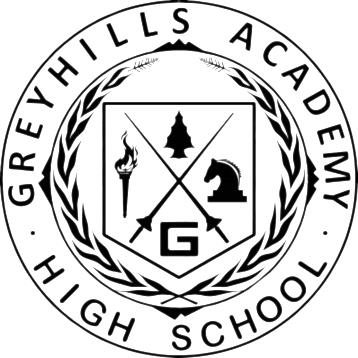 (The governing board may go into executive session to discuss personnel and legal matters.)Approval to Post Agenda:_____________________________ Date: __________________			           Dr. Loren Hudson, Principal